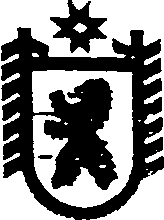 Республика КарелияСОВЕТ СЕГЕЖСКОГО МУНИЦИПАЛЬНОГО РАЙОНА  XLVIII  ЗАСЕДАНИЕ     VI     СОЗЫВАРЕШЕНИЕот  26  июля 2017  года  №  367 СегежаО назначении главы администрации Сегежского муниципального района  	 В соответствии с частью 4 статьи 39.1 Устава муниципального образования «Сегежский муниципальный район», Порядком проведения конкурса на замещение должности главы администрации Сегежского муниципального района,  утвержденным  решением Совета Сегежского муниципального района от 29 ноября 2010  г. № 113               (в редакции от 19.06.2017 № 359, на основании решения комиссии по проведению конкурса на замещение должности  главы администрации Сегежского муниципального района от 18 июля 2017 г. и результатов тайного голосования Совет Сегежского муниципального района  р е ш и л:	 1. Назначить главой администрации Сегежского муниципального района Шульговича Юрия Валентиновича.  	 2. Настоящее решение вступает в силу со дня его принятия и подлежит официальному опубликованию в газете «Доверие» и обнародованию путем размещения официального текста настоящего решения в  информационно-телекоммуникационной сети «Интернет» на официальном сайте администрации Сегежского муниципального района  http://home.onego.ru/~segadmin.            И.о. председателя Совета Сегежского муниципального района 	   				        Г.С.Алексеева                    И.о. главы Сегежского муниципального района                                                                Е.Н.Антонова Разослать: в дело, УД-5,  ОБУ,  редакция газеты «Доверие», ТИК.